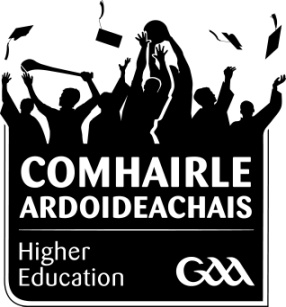 FOIRM IARRATAIS ar CHEAD SPEISIALTA le hIMIRT /APPLICATION FORM FOR SPECIAL PERMISSION TO PLAY/REGRADING 2022/2023Please note In addition to this form, proof of registration verifying the details of the applicants course for the current academic year is required.Incomplete applications will not be considered. To be complete, an application must be submitted before 31st October of the academic year and must include all information requested below. All details must be filled in.1. Name: 	2. Date of Birth: 3.  Address: 4.  Home Club and County:5. College or Instute:6. (a) Student or Apprentice Number: (b) Course name and Code:(c) My Academic Year on this course (ie Year 1/2/3/4/5):	(d) Number of Academic Creds for this year:Page 1 of 4(e) NFQ/NQF Level of course (eg 6/7/8/9/10): (f) Full-time/part-time7. Have you applied for Permission to Play before? If so, please state the year(s)Yes                                                          NoYear(s) of Previous Application(s): 8. (a) I require special permission to play because (Tick whichever box applies):9. Míniú / Explanation: If (i), (ii) or (v), explain the exceptional circumstances of your college or course;If (iii), (iv),(vii) (viii) please make any statement in support of your application (or on additional pages if required)_______________________________________________________________________________________________________________________________________________________________________________________________________________Page 2 of 410. Academic History of Applicant (Please provide details of your registration by academic year since entering Higher Education, including current year) Please use additional pages if required.11. I have attached proof from the registry/office of student records confirming my academic status and verifying details of my course for the current academic year (Please note an application is incomplete without this information)Yes                                                          No12. Applicants Signature: _________________________________13.Signature of college or institute official (Registry):  ___________________________In accordance with Riail 4.6(d):Where a notice or other communication requires a signature, transmission of that notice or other communication by email shal be deemed duly signed if the senders name (in Irish or for Fixtures Notifications in Irish and/or English) is contained in it and the email message is sufficiently identifiable (by reference to the sender’s email address or otherwise) as having emanated fom the person purporting to have sent it.											Page 3 of 4An applicant shall not play in the relevant CA competition(s) or for the relevant college team(s) without receiving permission from An Coiste FeidhmiúcháinPlease return this form and all additional relevant information byE-mail: secretary.he@gaa.ie Post:  CA Permission to Play,c/o Ciaran Kearney, GAA, Croke Park, Dublin 3before October 31st 								Page 4 of 4(i)My annual 60 ECTS/120 CATS credits are counted over a period which straddles two or more academic years (as defined in Rule (31(d)(iii))(ii)I wish to verify the eligibility of my course or I am unsure as to whether my course is eligible under CA bye-laws;(iii)The acadmeic contact hours requirement for my academic year has been significantly reduced from that contained in the prospectus or course manual." (reduced by 50% or more). (as defined in Rule (31(f))(iv)I am repeating part(s) of an academic year (documentation required from college to verify academic status must be attached) and have not previously repeated (31(g))(v)I have been awarded credit exemptions for the current academic year (state how many) (as defined in Rule (31(f))(vi)My college does not have a Hurling/Football Club, so I would like special permission to play for (____________)*name of college;(Special permission is not given to play for Division 1 teams except in cases listed in Rule (32).(vii)I have transferred College/Institute as a result of a successful appeal against my final second-level exam results or I have de-registered from my first College before 31st October of my first academic year without having played in any CA competition (as defined in Rule 33(a)(iii)(b))(viii)I want to re-grade to an Intermediate/Junior /First-Year ‘B’ team circle as apt) (as defined in Rule 34)Academic Year (e.g. 2009/10)Course Title and Institute AttendedCourse Year (e.g. 1st year)